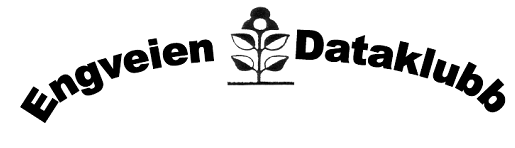 Referat fra årsmøtet 16. April 2018.        Det var møtt opp 22 medlemmer, derav 5 styremedlemmer. Åpning.  Leder Astrid Olsrød ønsket alle fremmøtte velkommen til årsmøtet. Det var ingen merknader til innkallingen, så den ble godkjent. Hun pratet litt om klubben, og hva vi driver med, men at vi kunne trenge noen flere hjelpere. De vi har gjør en god jobb, men de har det travelt. Hun sa også at det finnes mye kompetanse i denne klubben. Så vi kan jo også få litt hjelp av hverandre. Valg av møteleder, referent og en til å undertegne protokollen.     Som møteleder ble valgt Kjell Konglevoll, og som referent      Berit Nordbotten. Til å undertegne protokollen ble valgt Turid Moholt. Årsberetning. Årsberetningen for perioden mai 2017 til april 2018 ble lest av sekretær Berit Nordbotten. Det var ingen kommentarer, og årsberetningen ble godkjent. Regnskapet 2017/2018.  Regnskapet for perioden 01.04.2017-31.03.2018. ble lest opp av Kjell Konglevoll og viser en beholdning på Kr.26991,75.     Regnskapet ble godkjent uten merknader. Innkomne forslag.Ingen forslag innkommet til styret. Forslag til budsjett 2018-2019.Vedlagt budsjett for 2018-2019 ble godkjent.7. Valg. Leder                Astrid Olsrød                                           Har et år igjen.Nestleder          Øystein Haraldsen        Gjenvalg            Velges for to å.Kasserer           Kjell Konglevoll                                        Har et år igjen.Sekretær           Berit Nordbotten           Gjenvalg             Velges for to år.Styremedlem     Arne Johnny Haugerud                           Har 1 år igjen.Varamedlem      Wenche Jakobsen        Gjenvalg            Velges for 1 år.Varamedlem      Ingrid Vonen                 Gjenvalg            Velges for 1 år.Valgkomite:Hanne Fagerland                                                               Har et år igjen.Bjørg Haugerud                                                                  Har et år igjen.Bjørn Helge Clausen                                       Ny              Velges for to år. Revisor:Kari Myhre                                              Gjenvalg             Velges for to år.Årsmøtet klappet inn alle forslagene til valgkomiteen, og dermed ble det godkjent. Deretter ble årsmøtet formelt hevet.Kjell overrakte blomster til Astrid og Johnny som takk for all den hjelpen de yter oss.Så ble det servert kaffe og nydelig bløtkake. Referent, Berit.